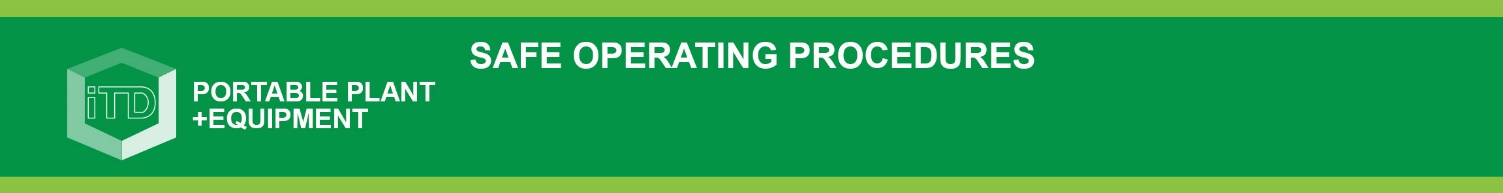 Students must complete the checklist below with a tick in every box before operating this portable power equipmentStudents must complete the checklist below with a tick in every box before operating this portable power equipmentStudents must complete the checklist below with a tick in every box before operating this portable power equipmentHas your teacher given you instruction on the safe use and operation of this equipment?Has your teacher given you instruction on the safe use and operation of this equipment?Has your teacher given permission for you to use this equipment?Has your teacher given permission for you to use this equipment?Are you wearing approved safety glasses and face shield?.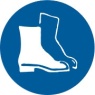 Are you wearing protective steel-toed work boots?.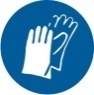 Are appropriate gloves available for use when handling hot materials?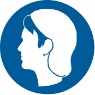 If you have long or loose hair, is it tied back and contained?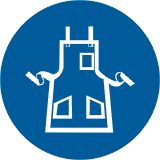 Are you wearing apron clothing protect your clothing?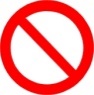 Have you removed all your exposed rings and jewellery?Have you read the important information section on the reverse?Have you read the important information section on the reverse?  PRE-OPERATIONAL SAFETY CHECKS  PRE-OPERATIONAL SAFETY CHECKSIs your work area suitable, allowing for the safe use of this strip heater without interfering with other students or activities?Is your work area suitable, allowing for the safe use of this strip heater without interfering with other students or activities?Is the floor in your work area clear of trip and slip hazards?Is the floor in your work area clear of trip and slip hazards?Have you inspected the condition of the strip heater and cord i.e. damage to electrical lead or casing of the strip heater?Have you inspected the condition of the strip heater and cord i.e. damage to electrical lead or casing of the strip heater?Is the plastic material to be heated suitable for use with this strip heater e.g. acrylic?Is the plastic material to be heated suitable for use with this strip heater e.g. acrylic?Are all supports in place and in good working order?Are all supports in place and in good working order?Has the opening of the heating element been adjusted to suit the thickness of material to be bent?Has the opening of the heating element been adjusted to suit the thickness of material to be bent?Important information – read before useOPERATIONAL SAFETY CHECKSDO NOT use faulty equipment – report this immediately to your teacher.Keep hands and fingers clear of the hot surface of the strip heater.Always wear safety glasses and gloves when handling hot materials or adjusting the element opening (this area can be hot if heater has been on for some time).Support the material to be heated. Use the outrigger support where fitted or other appropriate supports.Avoid prolonged use. This could overheat the element causing it to fail or overload the electrical circuit. Turn off when not in use.Regularly check the surface of the heating element for build-up of dust or waste such as saw-dust. Invert heater carefully and allow foreign waste to fall away from the heating element (ensure strip heater is unplugged).If the element does not heat up efficiently, turn the machine off, and report it to your teacher.Never leave the machine unattended when still switched ON or when switched OFF but still HOT.NEVER heat unknown plastics – some plastics may give-off toxic fumes.HOUSEKEEPINGSwitch off, unplug, allow to cool and return to storage.Always leave the strip heater in a safe, clean and tidy state.POTENTIAL HAZARDS  Electricity       Burns     Heat and fumes     Hot element and surfaces  FORBIDDEN  Heating inappropriate plastics or other materials.